Всероссийские соревнования по армрестлингу«Кубок Урала»1. Классификация соревнованияСоревнования личные, с подведением командного зачета и проводятся с целью: 
- выявление сильнейших спортсменов  Российской Федерации;- выполнение нормативов ЕВСК- развитие и популяризация армрестлинга в Российской Федерации.Соревнование проводится в соответствии ЕКП и с календарным планом официальных физкультурных мероприятий и спортивных мероприятий Свердловской области на 2016 год. 2. Место и сроки проведения соревнованийСвердловская область г. Екатеринбург, ул.Бульвар ЭКСПО д.2 Международный выставочный центр «Екатеринбург-Экспо» 1 - 2 октября 2016г.3. Организаторы соревнованийОрганизаторами соревнований являются Министерство физической культуры, спорта и молодёжной политики Свердловской области в лице государственного автономного учреждения Свердловской области «Центр по организации и проведению физкультурных и спортивных мероприятий» (далее – ГАУ СО «ЦСМ»), Федерация армрестлинга России, Свердловская областная общественная организация «Уральская федерация армспорта «Медведь». Свердловская областная общественная организация «Уральская федерация армспорта «Медведь» является ответственным из числа организаторов по обеспечению совместно с собственниками, пользователями объекта спорта, на котором будет проходить данное соревнование, мер общественного порядка и общественной безопасности в соответствии законодательством Российской Федерации.4. Руководство проведением соревнованияОбщее руководство проведением соревнования осуществляет Министерство физической культуры, спорта и молодёжной политики Свердловской области в лице ГАУ СО «ЦСМ», а также Свердловская областная общественная организация «Уральская федерация армспорта «Медведь». Непосредственное проведение соревнований возлагается на судейскую коллегию по армрестлингу, главного судью соревнования. Состав судейской коллегии и определение секретаря соревнования осуществляет Свердловская областная общественная организация «Уральская федерация армспорта «Медведь».5. Обеспечение безопасности участников и зрителейЛица, в собственности или во владении которых находятся объекты спорта, которые используются для проведения соревнований, обеспечивают надлежащее техническое оборудование мест проведения мероприятия в соответствии с требованиями технических регламентов, национальных стандартов, нормами, правилами и требованиями, установленными органами государственного контроля (надзора), санитарными правилами и несут ответственность в соответствии с законодательством Российской Федерации за причинение вреда жизни или здоровью лиц, осуществляющих занятия физической культурой и спортом на таких объектах спорта.Ответственность за безопасность проведения соревнования возлагается на Свердловскую областную общественную организацию «Уральская федерация армспорта «Медведь». Ответственными за соблюдение норм и правил безопасности при проведении соревнований являются:- главный судья Ю.В. Жилинский, 6. Требования к участникам соревнований и условия их допуска К соревнованиям допускаются мужчины и женщины старше 17 лет, с уровнем подготовки не ниже 3-го спортивного разряда, прошедшие мандатную комиссию, взвешивание и уплатившие стартовый взнос в размере 600 руб.  	Спортсмен имеет право выступать только в одной весовой категории, в пределах которой, находится его собственный вес. Официальные протесты по результатам поединков и проведению соревнований принимаются только от официальных представителей команд, прошедших мандатную комиссию и принявших участие в совещании представителей команд и судейской коллегии.  Весовые категории7. Программа соревнований 8. Условия подведения итогов 	Победитель в личном зачете в каждой весовой категории определяется по наибольшей сумме набранных очков в борьбе как левой, так и правой рукой. 	Система зачета: 1 место - 25 очков, 2 место - 17 очков, 3 место - 9 очков, 4 место - 5 очков, 5 место - 3 очка, 6 место - 2 очка. 	Если суммы набранных очков у двух спортсменов равны, то преимущество отдается спортсмену, имеющему более высокое место по сравнению с соперником в борьбе той или иной рукой. 	При определении призовых мест в командном зачете среди сборных команд субъектов РФ - суммируются очки, соответствующие одному лучшему результату  в каждой весовой категории. 9. Награждение 	Участники, занявшие в личном зачете 1, 2 и 3 места в каждой весовой категории,  медалями, дипломами  соответствующих степеней. 	Сборные команды субъектов РФ, занявшие 1, 2 и 3 места в командном зачете награждаются кубками и дипломами. 10. Условия финансирования 	Министерство физической культуры, спорта и молодёжной политики Свердловской области, в лице ГАУ СО «ЦСМ», являясь организатором, осуществляет финансовое обеспечение соревнований в соответствии с Порядком финансирования за счёт средств областного бюджета и нормами расходов на проведение физкультурных и спортивных мероприятий. Финансирование осуществляется в части компенсационных выплат за питание судейской коллегии, на основании представленной Свердловской областной общественной организации «Уральская федерация армспорта «Медведь» сметы расходов.	Свердловская областная общественная организация «Уральская федерация армспорта «Медведь» несёт расходы по приобретению канцелярских товаров, а также иные расходы по организации и проведению соревнований.	Расходы по командированию участников, тренеров, представителей несут командирующие организации (проезд, суточные в пути, страхование участников). 	 Расходы по командированию участников, руководителей делегаций, тренеров, судей в составе делегации на соревнования (проезд, питание, проживание) обеспечивают командирующие их организации. Участие в соревнованиях осуществляется только при наличии договора (оригинал) о страховании от несчастных случаев (т.е. внезапных, непредвиденных случаев, повлекших за собой обращение в ЛПУ, утрату трудоспособности либо смерть застрахованного лица), который предоставляется в мандатную комиссию на каждого участника соревнований. Страхование участников соревнований может проводиться как за счёт бюджетных, так и внебюджетных средств, в соответствии с действующим законодательством Российской Федерации. Страхование участников соревнований производится за счёт средств командирующих организаций.11.Заявки на участие Предварительные заявки, должны быть направлены в Уральскую федерацию армспорта «Медведь»по е-mail:urfam777@mail.ru до 29 октября 2016 года. Официальные заявки должны быть представлены в Мандатную комиссию за день до начала соревнований. 	Участники соревнований должны представить в мандатную комиссию ПАСПОРТ, договор о страховании (оригинал), классификационную книжку спортсмена, а мастера спорта, мастера спорта международного класса - удостоверения. 	В соответствии с протоколом №2, пункт "1" Президиума ФАР от 07 августа 2015г. стартовый взнос устанавливается в размере 600 рублей за каждого спортсмена. Стартовые взносы вносятся в бухгалтерию Уральской федерации армспорта «Медведь» и расходуются на проведение соревнований,в том числеприобретение канцелярской продукции, призов, питьевой воды для участников мероприятия, оформление места проведения, формирование ежегодного взноса во Всемирную федерацию армспорта. 	От стартовых взносов освобождаются заслуженные мастера спорта, при предъявлении соответствующего удостоверения.     Спортсмены обязаны выступать на данных соревнованиях в спортивной форме, утвержденной на Конференции РАА в апреле . Положение является вызовом на соревнование (основанием для направления, в т.ч. командирования, спортсменов, тренеров и судей).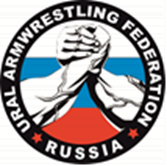 МУЖЧИНЫМУЖЧИНЫМУЖЧИНЫМУЖЧИНЫМУЖЧИНЫМУЖЧИНЫМУЖЧИНЫМУЖЧИНЫМУЖЧИНЫМУЖЧИНЫМУЖЧИНЫМУЖЧИНЫ60кг.65кг.65кг.70кг.75 кг.80 кг.80 кг.85 кг.100 кг.100 кг.+100 кг.ЖЕНЩИНЫЖЕНЩИНЫЖЕНЩИНЫЖЕНЩИНЫЖЕНЩИНЫЖЕНЩИНЫЖЕНЩИНЫЖЕНЩИНЫЖЕНЩИНЫЖЕНЩИНЫЖЕНЩИНЫЖЕНЩИНЫ55 кг.55 кг.65 кг.65 кг.70 кг.70 кг.+70 кг.+70 кг.1 октября (суббота) ул.Бульвар ЭКСПО д.2 МВЦ «Екатеринбург-Экспо»1 октября (суббота) ул.Бульвар ЭКСПО д.2 МВЦ «Екатеринбург-Экспо»16.00-18.00Мандатная комиссия,взвешивание участников18.00-19.00Совещание представителей и судей2 октября (воскресенье)  ул.Бульвар ЭКСПО д.2 МВЦ «Екатеринбург-Экспо»2 октября (воскресенье)  ул.Бульвар ЭКСПО д.2 МВЦ «Екатеринбург-Экспо»11.00-16.30Предварительные и полуфинальные поединки (левая и правая рука) 13.00-13.30Торжественное открытие17.00-18.00Финальные поединки18.00-18.30Награждение победителей и призеров. 